Total Rx Services, Inc.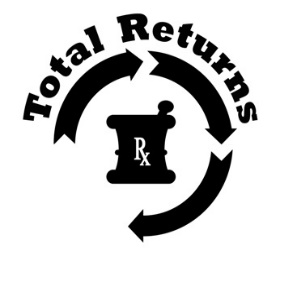 Customer Information SheetPharmacy Information:	    Billing Information:                                                                                                                                                    (If different from Pharmacy Information)Company Name: Company Address: City, State, Zip:Phone #: Fax #:Contact Person:Email Address:DEA #:	DEA Expiration Date:Owner / Pharmacist:  Primary Wholesaler: 	Account #:Wholesaler Address:Secondary Wholesaler:	Account #:_______________Secondary Wholesaler Address: ____________________________________________Best hours to be contacted:Association or Group Name        Pricing Code:	 	  	  	  	  	  	  	  	  	  	1	2	3	4	5	6	7	8	9	0  Please send a copy of your current DEA License with this sheet.Authorized Signature:	 			Date:											Katie Hartman											Returns Manager											Cam3@totalrxreturns.com											(580) 276-5624: Fax	06/17										(580) 276-3056: Phone